UDA n°__________TITOLO_______________________________________PROPOSTA FORMATIVA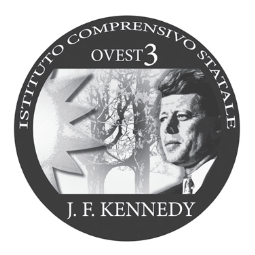 ISTITUTO COMPRENSIVO STATALE KENNEDY OVEST 3di Scuola dell’Infanzia, Primaria e Secondaria di 1° gradoVia Del Santellone, 4 – 25132 BRESCIATel. 030/3738911 - Fax 030/3733019C.M. BSIC887001-C.F. 98156720173www.kennedyovest3.edu.itbsic887001@istruzione.it; bsic887001@pec.istruzione.it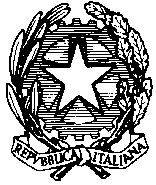 DATI IDENTIFICATIVIAnno scolastico:Periodo:Scuola:Destinatari:Docenti coinvolti:Campo/i di esperienza:COMPETENZA EUROPEA “FOCUS” E SUE DIMENSIONI(Scegliere la competenza tra le otto competenze europee e trascrivere le dimensioni: processi cognitivi e atteggiamenti che devono essere acquisiti)TRAGUARDI DISCIPLINARI da ricavare dalle Indicazioni 2012Campo/i di esperienza OBIETTIVI DI APPRENDIMENTO (conoscenze-abilità) da ricavare dal Curricolo d’IstitutoCampo/i di esperienza ALLEGARE RUBRICA DEL TRAGUARDO DISCIPLINARESE LA PROGETTAZIONE È PLURIDISCIPLINAREINCROCIO TRA TRAGUARDI DI COMPETENZA E OBIETTIVI DI APPRENDIMENTOSE LA PROGETTAZIONE È PLURIDISCIPLINAREINCROCIO TRA TRAGUARDI DI COMPETENZA E OBIETTIVI DI APPRENDIMENTOSE LA PROGETTAZIONE È PLURIDISCIPLINAREINCROCIO TRA TRAGUARDI DI COMPETENZA E OBIETTIVI DI APPRENDIMENTOTRAGUARDI DI COMPETENZA da ricavare dalle Indicazioni 2012TRAGUARDI DI COMPETENZA da ricavare dalle Indicazioni 2012TRAGUARDI DI COMPETENZA da ricavare dalle Indicazioni 2012Campo di esperienzaCampo di esperienzaCampo di esperienzaOBIETTIVI DI APPRENDIMENTO (conoscenze-abilità) da ricavare dal Curricolo d’IstitutoOBIETTIVI DI APPRENDIMENTO (conoscenze-abilità) da ricavare dal Curricolo d’IstitutoOBIETTIVI DI APPRENDIMENTO (conoscenze-abilità) da ricavare dal Curricolo d’IstitutoCampo di esperienza:Campo di esperienza:Campo di esperienza:SITUAZIONE PROBLEMAPERCORSO FORMATIVO ARTICOLATO IN FASI PERCORSO FORMATIVO ARTICOLATO IN FASI PERCORSO FORMATIVO ARTICOLATO IN FASI FASE 1: PROBLEMATIZZAZIONE – CONDIVISIONE DEL PERCORSOFASE 1: PROBLEMATIZZAZIONE – CONDIVISIONE DEL PERCORSOFASE 1: PROBLEMATIZZAZIONE – CONDIVISIONE DEL PERCORSOFASE 2: ALLENAMENTO - PRODUZIONEFASE 2: ALLENAMENTO - PRODUZIONEFASE 2: ALLENAMENTO - PRODUZIONEFASE 3: RICOSTRUZIONE - RIFLESSIONEFASE 3: RICOSTRUZIONE - RIFLESSIONEFASE 3: RICOSTRUZIONE - RIFLESSIONESVILUPPO TEMPORALE DELL’UDASVILUPPO TEMPORALE DELL’UDAMesi/bimestre/   Quadrimestre               Ore/sett.Visite-Uscite Iniziative collegateInterazioni(esperti, contributi esterni, altre classi)OSSERVAZIONE/VALUTAZIONEOSSERVAZIONE/VALUTAZIONEStrumenti utilizzatiPROVE DI COMPETENZE/AUTOVALUTAZIONE BAMBINO/A(descrizione sintetica) RIFLESSIONE SUGLI ESITI DI APPRENDIMENTORIFLESSIONE SUGLI ESITI DI APPRENDIMENTO